Anglický jazyk 3. ročníkTýždeň: 18. 5.- 22. 5. 2020hodinaHELLO! V utorok nás čaká videohodina, na ktorej budeme pracovať s textom na str. 38. Môžeš sa na ňu trochu pripraviť.  Naučíme sa na nej novú frázu:Can I borrow your camera, please? /Ken Aj borov jór kemera, plís? /Môžem si požičať tvoj fotoaparát, prosím? Zapíš si vetu aj s výslovnosťou  a s prekladom do zošita, v budúcnosti sa ti môže hodiť. Zajtra budeme pokračovať v téme Clothes- oblečenie. Mám pre teba jednu špeciálnu úlohu. Priprav si fotografiu na ktorej si ty v nejakom špeciálnom oblečení. Môže byť zábavná, napríklad s karnevalu. Nauč sa po anglicky opísať, čo máš oblečené. Používaj vetu I´m wearing...  Využiješ to na videohovore. hodina Na utorok o 11: 15 máme naplánovaný videohovor. Pracovať budeme, ako som už spomínala,  v učebnici na str. 38. Ak sa nám podarí, urobíme aj cvičenienie 34/1. hodina Pomaly končíme lekciu, je čas opakovať. Dokonči si stranu 34 v pracovnom zošite. V 2. cvičení- Draw an write about yourself máš nakresliť a napísať vety o sebe. Tak pozorne si pozri, čo máš oblečené a môžeš sa do toho pustiť. V rámci opakovania si môžeš opäť vypočuť príbeh z učebnice na  str. 35. Podarilo sa mi ho nájsť ako video. Stačí kliknúť alebo prekopírovať odkaz do vyhľadávača: https://elt.oup.com/student/letsexplore/level03/videos?cc=sk&selLanguage=sk#tracktitleAk máš chuť pracovať, pripomínam pracovné listy k našej učebnici, ktoré nájdeš na mojej podstránke Domškoláci/učíme sa z domu. Sú takmer úplne dolu. Odporúčam vypracovať si Extension 1, Unit 4. Táto úloha je dobrovoľná. 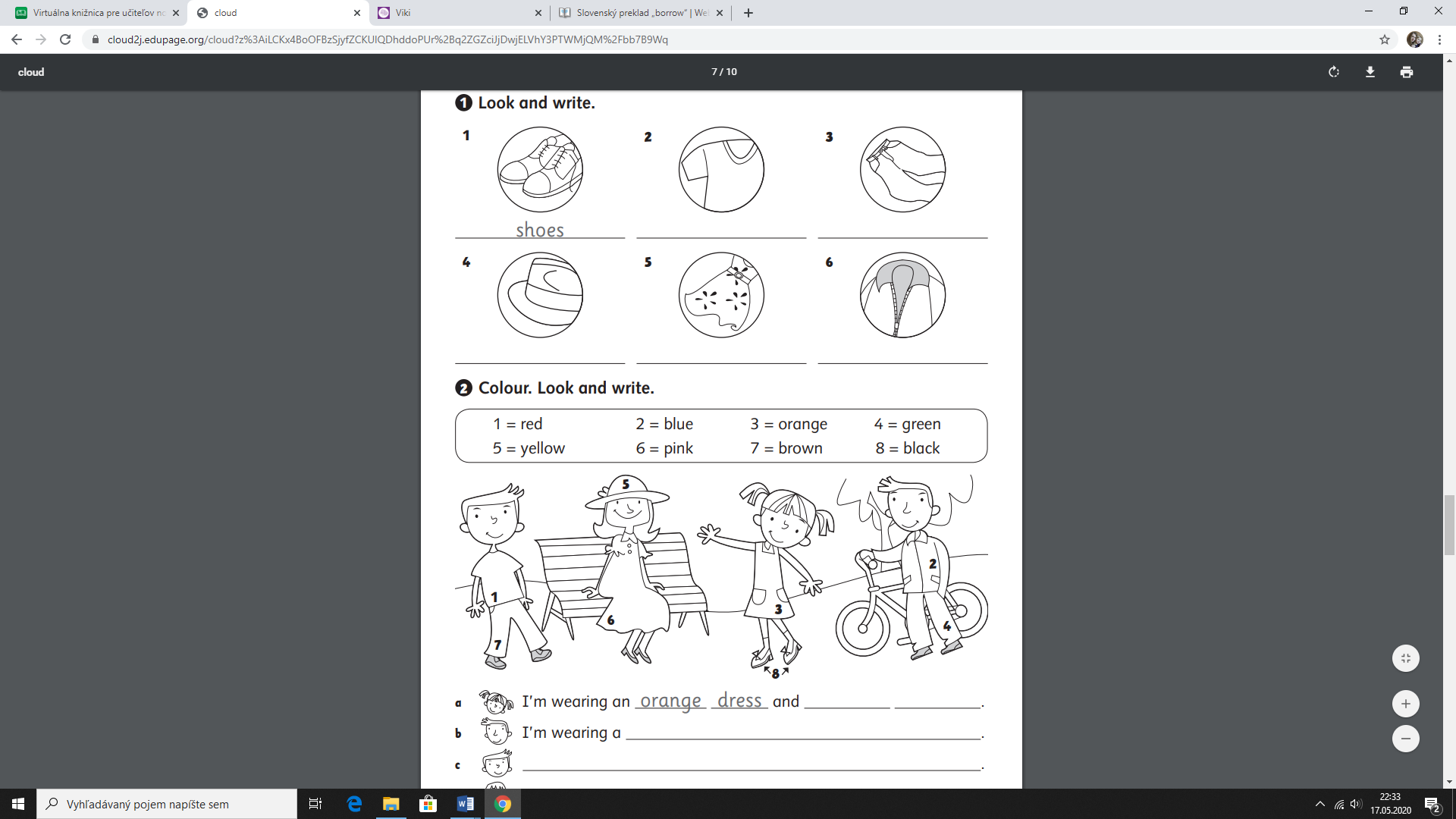 